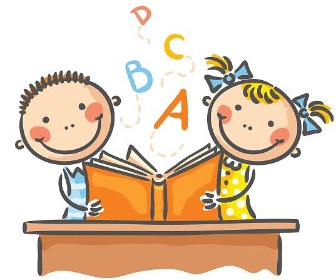 Schůzka rodičů budoucích prvňáčkůDne 12. 6. 2019 v 16.00 se bude konat schůzka rodičů budoucích prvňáčků v 1. třídě ZŠ Těšetice.Těší se Mgr. Jana Eliášová